Pöttinger: Plant expansion in Stoitzendorf (AT) The third manufacturing site in Austria Last year, the Austrian family-owned company Pöttinger started a successful partnership with CFS Cross Farm Solution from Stoitzendorf (AT). As a result, in August 2021, Pöttinger closed one of the last gaps in its wide range of arable equipment with innovative, mechanical crop care machines. The high acceptance of the machines on the market and the subsequent strong increase in sales have made it necessary to invest in expansion of the site. On 25 October 2022, the new extension to the manufacturing plant was officially handed over. The official opening ceremony was with the owners, managing directors, employees and invited guests.A successful startThe plant expansion was completed in a record time of just eight months. Besides an additional area of 1,750 m2 for assembly, 600 m2 were built for offices and social rooms. Following an investment of EUR 4.5 million, modern and ergonomic workplaces have been built in accordance with Pöttinger's sustainable high standards. A total of 30 people are employed here by Pöttinger and CFS.In addition to the two plants in Grieskirchen and St. Georgen that assemble grassland equipment, the Stoitzendorf site is now the third plant in Austria. At the same time, it is the company's third plant for the assembly of arable equipment, alongside Vodnany for tillage implements and Bernburg, the competence centre for seed drill technology. In Stoitzendorf, Lower Austria, Pöttinger has now established its competence centre for mechanical crop care. This is where technical developments and innovations are driven forward. In the new manufacturing bays, the machines are now built to meet customers' needs using the very latest production processes. Partnership based on authenticityRotary hoes and row crop cultivators bearing the PÖTTINGER name are in successful operation in fields all over the world; tine harrows are made at the expanded manufacturing site. With these crop care machines, Pöttinger has opened up a division in its portfolio for mechanical weed control and many other applications such as breaking up encrusted soil, incorporating fertiliser and aerating grassland. All these processes are part of sustainable and environmentally friendly farming production. "By adopting these products and working together with the two founders of CFS, Andreas Egelwolf and Leopold Rupp, as well as other experienced people at the company, we have taken a significant step at the right time on our path to success. The added value remains in the region as we once again demonstrate our commitment to Austria as a manufacturing location," says Gregor Dietachmayr, Spokesperson for the Management Team.Photo preview:  More printer-optimised photos: http://www.poettinger.at/presse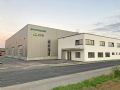 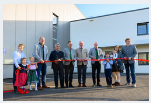 The manufacturing site expansion is another step towards a successful futureThe plant extension was officially handed over. From left: Andreas Egelwolf (CFS) with family, Georg Gilli (Mayor of Stoitzendorf), Dr. Markus Baldinger (Pöttinger), Dr. Stephan Pernkopf (Deputy Governor of Lower Austria), Gregor Dietachmayr (Pöttinger), Leopold Rupp (CFS) with familyhttps://www.poettinger.at/de_at/Newsroom/Pressebild/5270https://mediapool.poettinger.at/pinaccess/showpin.do?pinCode=OA7iq38L1UkA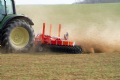 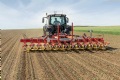 The ROTOCARE rotary hoe for huge outputs and the best working resultsFLEXCARE is equipped for different crops and row widthshttps://www.poettinger.at/de_at/Newsroom/Pressebild/4799https://www.poettinger.at/de_at/Newsroom/Pressebild/4795